MARZO 2023DOMINGOLUNESMARTESMIERCOLESJUEVESVIERNESSABADO                         1   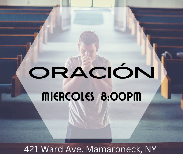 Oración @8pm                   2AYUNO CONGREGACIONAL                      3SERVICIO 7:30PM                     4REUNION:VARONESCONCLUYE AYUNO    5     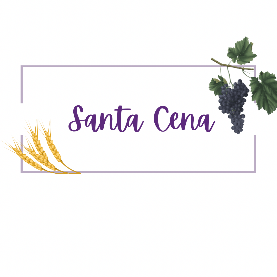 SERVICIO 1:30PM Pro-Templo                      6                     7                     8                   9                    10JOVENES 8PM                   11ACTIVIDAD:JOVENES                        12SERVICIO 1:30PM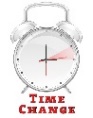 *Ensayo                    13      	                   14                    15Oración @8pm                  16                    17SERVICIO 7:30PM                   18                        19SERVICIO 1:30PMPro-Templo                     20                   21                    22                  23                    24        DISCIPULADO 8PM                   25                                  26 SERVICIO 1:30PM                      27                   28                    29                        30                        31SERVICIO 7:30PM*Ensayo